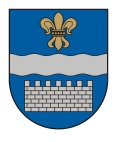 DAUGAVPILS VALSTSPILSĒTAS PAŠVALDĪBAS DOMEK. Valdemāra iela 1, Daugavpils, LV-5401, tālr. 65404344, 65404399, 65404321e-pasts: info@daugavpils.lv   www.daugavpils.lvL Ē M U M SDaugavpilī2024.gada 20.februārī                                                                                         Nr.78                                                                                                                                                                                              (prot. Nr.4,  8.§)Par Daugavpils valstspilsētas pašvaldības domes saistošo noteikumu „Līdzfinansējums daudzdzīvokļu dzīvojamām mājām piesaistīto zemesgabalu labiekārtošanai” apstiprināšanuPamatojoties uz likuma “Par palīdzību dzīvokļa jautājumu risināšanā” 27.2 panta piekto daļu, Pašvaldību likuma 10.panta pirmās daļas 1.punktu, ņemot vērā Daugavpils valstspilsētas pašvaldības Finanšu komitejas 2024.gada 15.februāra atzinumu, atklāti balsojot: PAR – 12 (I.Aleksejevs, A.Elksniņš, A.Gržibovskis, L.Jankovska, V.Kononovs, N.Kožanova, M.Lavrenovs, V.Sporāne-Hudojana, I.Šķinčs, M.Truskovskis, D.Valainis, A.Vasiļjevs), PRET – 1(J.Lāčplēsis), ATTURAS – nav, Daugavpils valstspilsētas pašvaldības dome nolemj:Apstiprināt Daugavpils valstspilsētas pašvaldības domes 2024.gada 20.februāra saistošos noteikumus Nr.6 „Līdzfinansējums daudzdzīvokļu dzīvojamām mājām piesaistīto zemesgabalu labiekārtošanai”.Pielikumā: Daugavpils valstspilsētas pašvaldības domes 2024.gada 20.februāra saistošie noteikumi Nr.6 „Līdzfinansējums daudzdzīvokļu dzīvojamām mājām piesaistīto   zemesgabalu labiekārtošanai” un to paskaidrojuma raksts.Daugavpils valstspilsētas pašvaldības domes priekšsēdētājs 			(personīgais paraksts)	                                 A.Elksniņš          